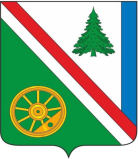 27.12.2023 г. №1293РОССИЙСКАЯ ФЕДЕРАЦИЯИРКУТСКАЯ ОБЛАСТЬБРАТСКИЙ РАЙОНВИХОРЕВСКОЕ МУНИЦИПАЛЬНОЕ ОБРАЗОВАНИЕАДМИНИСТРАЦИЯПОСТАНОВЛЕНИЕОБ УТВЕРЖДЕНИИ ПЛАНА РАБОТЫ КЧС И ОПБ ВИХОРЕВСКОГО МУНИЦИПАЛЬНОГО ОБРАЗОВАНИЯ В ОБЛАСТИ ПРЕДУПРЕЖДЕНИЯ И ЛИКВИДАЦИИ ЧРЕЗВЫЧАЙНЫХ СИТУАЦИЙ, ОБЕСПЕЧЕНИЯ ПОЖАРНОЙ БЕЗОПАСНОСТИ И БЕЗОПАСНОСТИ ЛЮДЕЙ НА ВОДНЫХ ОБЪЕКТАХ НА 2024 г.В соответствии с Федеральным законом Российской Федерации от 21 декабря 1994 года № 68-ФЗ «О защите населения и территорий от чрезвычайных ситуаций природного и техногенного характера», постановления Правительства РФ от 30 декабря 2003 года № 794 «О единой государственной системе предупреждения и  ликвидации чрезвычайных ситуаций», в  соответствии  с Федеральным законом от 6 октября 2003 года № 131-ФЗ «Об общих принципах организации местного самоуправления в Российской Федерации», руководствуясь  Уставом Вихоревского муниципального образования, Администрация Вихоревского городского поселенияПОСТАНОВЛЯЕТ:1. Утвердить План работы КЧС и ОПБ Вихоревского муниципального образования в области предупреждения и ликвидации чрезвычайных ситуаций, обеспечения пожарной безопасности и безопасности людей на водных объектах на 2024 год. (приложение №1).2. Рекомендовать руководителю отдела надзорной деятельности и профилактической работы по г.Братску и Братскому району:2.1. организовать на территории Вихоревского городского поселения проведение профилактической работы среди населения по вопросам пожарной безопасности;2.2. информировать население г. Вихоревка об оперативной обстановке с пожарами, сложившейся на территории Вихоревского городского поселения.3. Рекомендовать руководителю Братского инспекторского отделения ФКУ «Центр ГИМС МЧС России по Иркутской области» Потапову Е.Н.:3.1. организовать на территории Вихоревского городского поселения проведение профилактической работы среди населения по вопросам безопасности и правилам поведения на водных объектах;3.2. информировать население г. Вихоревка об оперативной обстановке на водных объектах, сложившейся на территории Вихоревского городского поселения.4. Данное постановление подлежит опубликованию в информационном бюллетене и размещению на официальном сайте администрации Вихоревского городского поселения.5.  Контроль за исполнением настоящего постановления оставляю за собой.Глава администрации Вихоревского городского поселения					       Н.Ю.ДружининСОГЛАСОВАНО:Руководитель аппарата администрации __________________ Г.А.Дударева«____»____________2023 год Начальник  юридического отдела ___________________ М.А.Ведерникова«___»___________2023 г.РАССЫЛКА:1 экз. - дело 1 экз. - ГОиЧС исполнитель:Л.В.Гордеева.т. 8(3953)40-52-15Приложение №1к постановлению главы администрации Вихоревского городского поселения							№ 1293 от «27» декабря 2023 г.П Л А Нработы КЧС и ОПБ Вихоревского муниципального образования в областипредупреждения и ликвидации чрезвычайных ситуаций, обеспечения пожарной безопасности и безопасности людей на водных объектах на 2024 год.Председатель КЧС и ОПБ-Глава администрации Вихоревского городского поселения 					        Н.Ю.Дружинин№ п/пПроводимые мероприятияДата проведенияОтветственный исполнительОтметка об исполненииВопросы, рассматриваемые на заседании КЧС и ОПБВопросы, рассматриваемые на заседании КЧС и ОПБВопросы, рассматриваемые на заседании КЧС и ОПБВопросы, рассматриваемые на заседании КЧС и ОПБВопросы, рассматриваемые на заседании КЧС и ОПБ1.О мерах по предупреждению пожаров в весенне-летний период. Утверждение Плана мероприятий на весенне-летний пожароопасный период 2024 года.февраль*ПЧ-122*Консультант по ГО и ЧС*УК*МУП*МУ МВД России «Братское»*ОНД и ПР2.1.Организация мероприятий по подготовке и проведению весеннего паводка 2024г2. Уточнение сил и средств служб МЗ ОТП РСЧС к проведению противопаводковых мероприятий на период весеннего половодья 2024 г.март*ПЧ-122*Консультант по ГО и ЧС*УК*МУП3.1. Подготовка к противопожарному периоду и проведение противопожарных мероприятий.2.Готовность лесных арендаторов к пожароопасному периоду.3. О состоянии источников наружного противопожарного водоснабжения на территории Вихоревского городского поселения.апрель*ПЧ-122*ОНД и ПР*Консультант по ГО и ЧС*УК*МУП*СНТ, СОТ*МУ МВД России «Братское»*СОШ*ДОУ4.1.О мерах по безопасности людей на водных объектах в летний период.2. Совместное патрулирование с проведением инструктажей о безопасном поведении на водных объектах.3. Организация и выполнение мероприятий по предупреждению ЧС и пожаров в жилом секторе, дачных и гаражных кооперативах.май*консультант по ГО и ЧС*ГИМС*МУ МВД России «Братское»*СОШ*ДОУ5.О ходе подготовки энергоснабжающей организаций и управляющих компаний к прохождению осеннезимнего периода 2024-2025г.г.август*МУП*УК6.1. О готовности  к обеспечению функционирования объектов жизнеобеспечения и жизнедеятельности в период подготовки и проведения Новогодних и Рождественских праздников.2. Обеспечение пожарной безопасности при прохождении осенне-зимнего пожароопасного периода. Организация проведения рейдов по местам хранения и реализации пиротехнических изделий и др. Контроль неблагополучных семей состоящих на учете в ОДН ОМВД России «Братское» и многодетных семей.3. Утверждение Плана работы Комиссии по предупреждению и ликвидации чрезвычайных ситуаций и обеспечению пожарной безопасности Вихоревского городского поселения на 2024 год.декабрь*ПЧ-122*Консультант по ГО и ЧС*УК*МУП*МУ МВД России «Братское»*ОНД и ПРМероприятия по предупреждению чрезвычайных ситуацийМероприятия по предупреждению чрезвычайных ситуацийМероприятия по предупреждению чрезвычайных ситуацийМероприятия по предупреждению чрезвычайных ситуацийМероприятия по предупреждению чрезвычайных ситуаций1.Уточнение состава и схемы оповещения КЧС и ОПБ февральКонсультант по ГО и ЧС2.Тренировка с КЧС и ОПБ на тему: «Действия органов управления при угрозе возникновения ЧС в паводковый период»«Действия органов управления при лесном пожаре» «Действия по ликвидации аварии на объектах ТЭК и ЖКХ в осенне-зимнем периоде»март-сентябрьКонсультант по ГО и ЧС3.Занятия с эвакоприемной комиссией март, октябрьПредседатель эвакоприемной комиссии 4.Участие в учебно-методическом сборе по итогам работы МЗ ОТП РСЧС, выполнения мероприятий ГО в 2024 году и постановке задач на 2025 год.декабрьПредседатель КЧС и ОПБПрофилактика работы госнадзорных органов по предупреждению чрезвычайных ситуацийПрофилактика работы госнадзорных органов по предупреждению чрезвычайных ситуацийПрофилактика работы госнадзорных органов по предупреждению чрезвычайных ситуацийПрофилактика работы госнадзорных органов по предупреждению чрезвычайных ситуацийПрофилактика работы госнадзорных органов по предупреждению чрезвычайных ситуаций1.Совместные проверки с госнадзорными органами:опасных и пожароопасных объектов.в течение года*ОНД и ПР*консультант по ГО и ЧС2.Участие в проведении комплекса надзорно- профилактических мероприятий на водных объектах в летний и зимний периодI и IIIквартал*ГИМС *консультант по  ГО и ЧСПропаганда знаний и подготовка населения по вопросам защиты от чрезвычайных ситуацийПропаганда знаний и подготовка населения по вопросам защиты от чрезвычайных ситуацийПропаганда знаний и подготовка населения по вопросам защиты от чрезвычайных ситуацийПропаганда знаний и подготовка населения по вопросам защиты от чрезвычайных ситуацийПропаганда знаний и подготовка населения по вопросам защиты от чрезвычайных ситуаций1.Доведение до населения методических материалов по действиям:при паводке;в пажароопасный период; поведение на водных объектах;при возможных ЧС на территории Вихоревского городского поселения.в течение года*консультант по ГО и ЧС района* ОКС и СЗН